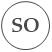 Seun Ogbolue seunogbolue@gmail.com   |   929-385-0886   |   Brooklyn, NY 11213 Summary    	Skills    	Experience    	Education and Training    	Farrockaway High School | Beach 25st Queens Ny Computer Science 06/2001 First Aid CertifiedCCTV MonitoringSecurity OperationsSecurity Procedures KnowledgeExcel Security | New York, NYSecurity Guard04/2023 - CurrentConducted daily security patrols of assigned areas.Enforced safety regulations and monitored access control points.Investigated suspicious activity and reported findings to management.Allied Universal Security Services | New York, NYSecurity Guard10/2008 - 10/2022Conducted daily security patrols of assigned areas.Enforced safety regulations and monitored access control points.Investigated suspicious activity and reported findings to management.